ГОСУДАРСТВЕННОЕ БЮДЖЕТНОЕ   УЧРЕЖДЕНИЕСОЦИАЛЬНОГО ОБСЛУЖИВАНИЯ КРАСНОДАРСКОГО КРАЯ«ТИХОРЕЦКИЙ КОМПЛЕКСНЫЙ ЦЕНТР СОЦИАЛЬНОГООБСЛУЖИВАНИЯ НАСЕЛЕНИЯ»Отделение профилактики семейного неблагополучияПАМЯТКА ДЛЯ НАСЕЛЕНИЯ«Вы ступили на лед»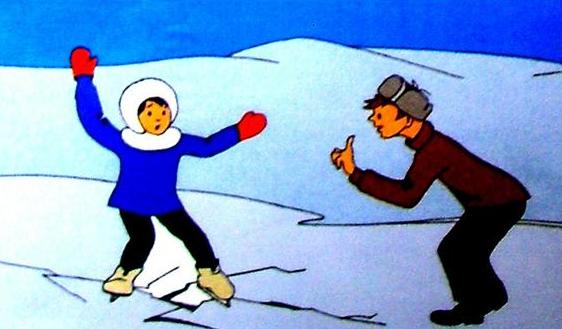 	Лед уносит много жизней. Несчастные случаи происходят по той причине, что мы не знаем элементарных правил поведения на льду. Там, где имеются вмерзшие пни, ветки, трава и другие предметы, лед всегда более хрупкий. Также опасен и непрозрачный покрытый снегом лед, так как не видны вмерзшие предметы и оставленные рыбаками лунки. 	Опасно ходить по льду там, где бывает быстрое течение, водоворот, у места впадения реки, спуска канализационных или промышленных вод. Прозрачный синеватый или зеленоватый лед самый прочный. Но ходить по нему можно лишь тогда, когда проверена его прочность. Если после первого сильного удара поленом или лыжной палкой покажется хоть немного воды, - это означает, что лед тонкий, по нему ни ходить, ни кататься на коньках нельзя. 	Если при прохождении по льду он трещит и ломается, надо вернуться назад. Если лед проломился, важно вести себя как можно хладнокровнее. Не стоит хвататься за край тонкого льда, наваливаться на него всей тяжестью тела. Надо развести руки в стороны и грудью или спиной опереться  о  край  льда,  а  ногами  делать  плавательные ГОСУДАРСТВЕННОЕ БЮДЖЕТНОЕ   УЧРЕЖДЕНИЕСОЦИАЛЬНОГО ОБСЛУЖИВАНИЯ КРАСНОДАРСКОГО КРАЯ«ТИХОРЕЦКИЙ КОМПЛЕКСНЫЙ ЦЕНТР СОЦИАЛЬНОГООБСЛУЖИВАНИЯ НАСЕЛЕНИЯ»Отделение профилактики семейного неблагополучияПАМЯТКА ДЛЯ НАСЕЛЕНИЯ«Вы ступили на лед»	Лед уносит много жизней. Несчастные случаи происходят по той причине, что мы не знаем элементарных правил поведения на льду. Там, где имеются вмерзшие пни, ветки, трава и другие предметы, лед всегда более хрупкий. Также опасен и непрозрачный покрытый снегом лед, так как не видны вмерзшие предметы и оставленные рыбаками лунки. 	Опасно ходить по льду там, где бывает быстрое течение, водоворот, у места впадения реки, спуска канализационных или промышленных вод. Прозрачный синеватый или зеленоватый лед самый прочный. Но ходить по нему можно лишь тогда, когда проверена его прочность. Если после первого сильного удара поленом или лыжной палкой покажется хоть немного воды, - это означает, что лед тонкий, по нему ни ходить, ни кататься на коньках нельзя. 	Если при прохождении по льду он трещит и ломается, надо вернуться назад. Если лед проломился, важно вести себя как можно хладнокровнее. Не стоит хвататься за край тонкого льда, наваливаться на него всей тяжестью тела. Надо развести руки в стороны и грудью или спиной опереться  о  край  льда,  а  ногами  делать  плавательные движения, стараясь удержать их на поверхности (очень опасно, если течение тянет ноги под лед). В таком положении надо попытаться осторожно налечь на поверхность льда, опираясь ногами в противоположный край проруби, если толщина льда около 5 см, или делать плавательные движения. Если удалось выбраться на лед, важно тут же отползти на твердый лед в сторону берега.Если случилось несчастье, надо звать на помощь!	Оказывая помощь пострадавшему, нельзя идти, надо ползти, разведя руки в стороны. Если у вас нет веревки, подойдет лента, лыжи, лестница, любая палка. Можно также связать шарфы, ремни, рукава одежды, привязать к концу какой-нибудь неострый предмет и бросить пострадавшему. Как только тот схватится за конец, тяните его, отползая на прочный лед или к берегу. 	Пребывание в ледяной воде в течение 1/2-1 часа смертельно опасно. Замерзанию часто сопутствует отморожение. При замерзании вначале возникает мышечная дрожь, учащаются дыхание и пульс, кожные покровы становятся бледными. Пострадавшего следует немедленно любым способом согреть, но делать это не быстро, а постепенно. Когда замерзший начнет приходит в чувство, дайте ему выпить горячего чаю, кофе. Если же пострадавший не дышит, нужно приступить к искусственному дыханию "изо рта в рот". 	Во всех случаях общего охлаждения и замерзания человека, какой бы степени они не были, следует срочно обратиться к врачу!Памятка составлена методистом ОПСН Т.А.ЛисиченкоТихорецкий район2017г.движения, стараясь удержать их на поверхности (очень опасно, если течение тянет ноги под лед). В таком положении надо попытаться осторожно налечь на поверхность льда, опираясь ногами в противоположный край проруби, если толщина льда около 5 см, или делать плавательные движения. Если удалось выбраться на лед, важно тут же отползти на твердый лед в сторону берега.Если случилось несчастье, надо звать на помощь!	Оказывая помощь пострадавшему, нельзя идти, надо ползти, разведя руки в стороны. Если у вас нет веревки, подойдет лента, лыжи, лестница, любая палка. Можно также связать шарфы, ремни, рукава одежды, привязать к концу какой-нибудь неострый предмет и бросить пострадавшему. Как только тот схватится за конец, тяните его, отползая на прочный лед или к берегу. 	Пребывание в ледяной воде в течение 1/2-1 часа смертельно опасно. Замерзанию часто сопутствует отморожение. При замерзании вначале возникает мышечная дрожь, учащаются дыхание и пульс, кожные покровы становятся бледными. Пострадавшего следует немедленно любым способом согреть, но делать это не быстро, а постепенно. Когда замерзший начнет приходит в чувство, дайте ему выпить горячего чаю, кофе. Если же пострадавший не дышит, нужно приступить к искусственному дыханию "изо рта в рот". 	Во всех случаях общего охлаждения и замерзания человека, какой бы степени они не были, следует срочно обратиться к врачу!Памятка составлена методистом ОПСН Т.А.Лисиченко Тихорецкий район2017г.